APSTIPRINĀTA       Rēzeknes novada domes                                 2018.gada 1.februāra sēdē(protokols Nr.4, 5.§, 4.punkts)Publicējamā informācija par nekustamā īpašuma “Lūznavas muižas apbūve” būves„Smēde”, Lūznava,  Lūznavas pagastā, Rēzeknes novadā, telpas “Kalve” nomusaimnieciskai darbībaiNomas objekts – nekustamā īpašuma “Lūznavas muižas apbūve” smēde (kad.Nr.7868 002 0370 001 003) Lūznavas pagasts, Rēzeknes novads, LV-4627, nedzīvojamā telpa “Kalve” ar kadastra numuru 7868 002 0370 001 003, lietošanas mērķis – saimnieciskai darbībai.Nosacītās nomas maksas apmērs EUR 0,05 (nulle euro 5 centi) par 1 m2   mēnesī (bez PVN).Izsoles objekts - telpa  ar kopējo platību 39,2 m2. Nomas termiņš (gadi) – 5 gadi.Pretendentu pieteikšanās termiņš un vieta - līdz 2018.gada 2.martam, plkst.10.00, Rēzeknes novada Lūznavas pagasta pārvaldes ēkā, lietvedībā, adrese: Pils iela 6, Lūznavas pagasts, Rēzeknes novads, LV–4627.Izsoles veids – mutiska, pirmā izsole.Izsoles vieta un datums – Pils iela 6, Lūznavas pagasta pārvalde, Lūznava, Lūznavas pagasts, Rēzeknes novads, 2018.gada 2.martā, plkst.10.00.Izsoles solis EUR 0,01/m2( nulle euro viens cents par 1 m2).                                                                                                                                                Nomas objekta apskates vieta un laiks – Lūznavas pagasts, Rēzeknes novads, darba dienās no plkst.9.00 līdz plkst.15.00, iepriekš vienojoties pa tālruni: 26128599Ar izsoles norises kārtību un nomas līguma projektu var iepazīties Rēzeknes novada Lūznavas pagasta pārvaldē, adrese: Pils iela 6, Lūznava, Lūznavas pagasts, Rēzeknes novads, lietvedībā, kā arī Rēzeknes novada pašvaldības mājaslapā www.rezeknesnovads.lv.Kontaktpersona - Lūznavas pagasta pārvaldes vadītāja p.i. Edgars Blinovs, tālr.64607420 vai mob. tālr.26128599, e-pasts; edgars.blinovs @ozolaine.lv.Domes priekšsēdētājs                                                                                                    M.Švarcs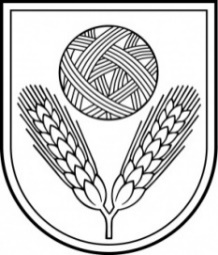 Rēzeknes novada DOMEreģ.Nr.90009112679Atbrīvošanas aleja 95A, Rēzekne,  LV – 4601,Tel. 646 22238; 646 22231,  Fax. 646 25935,E–pasts: info@rezeknesnovads.lvInformācija internetā http://www.rezeknesnovads.lv 